WYDZIAŁ GOSPODARKI  KOMUNALNEJKARTA USŁUG NR GK/07     Sporządził:				Zaakceptował:				   Zatwierdził:………………………..                      ………………………………..                        ……………………………Zambrów, dn. 22.02.2021 r.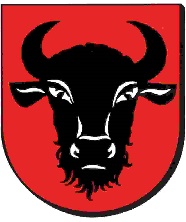 URZĄD MIASTA ZAMBRÓWul. Fabryczna 318-300 Zambrówtel. 86 271-22-10, fax 86 271-21-17adres www:	www.zambrow.ple-mail:	um@zambrow.plNazwa sprawy Wydanie zezwolenia jednorazowego na sprzedaż napojów alkoholowych.Podstawa prawna:Ustawa z dnia 26 października 1982 r. o wychowaniu w trzeźwości i przeciwdziałaniu alkoholizmowi (Dz. U. z 2019 r. poz. 2277 z późn. zm.);Ustawa z dnia 14 czerwca 1960 r. Kodeks postępowania administracyjnego (Dz. U. 
z 2020 r. poz. 256 z późn. zm.);Ustawa z dnia 16 listopada 2006 r. o opłacie skarbowej (Dz. U. z 2020 r. poz. 1546 
z późn. zm.);Uchwała Nr 220/XXXIX/18 Rady Miasta Zambrów z dnia 24 kwietnia 2018 
r. w sprawie ustalenia maksymalnej liczby zezwoleń na sprzedaż napojów alkoholowych oraz zasad usytuowania miejsc sprzedaży i podawania napojów alkoholowych (Dz. Urz. Woj. Podlaskiego poz. 2062, z 2019 r. poz. 2519).Wymagane dokumenty:Wniosek o wydanie zezwolenia jednorazowego na sprzedaż napojów alkoholowych [Zał.1]; Kopia zezwolenia na sprzedaż napojów alkoholowych wraz z zaświadczeniem 
o dokonaniu opłaty za korzystanie z zezwolenia (dotyczy zezwoleń wydanych w innych gminach);Dokument potwierdzający tytuł prawny do lokalu lub terenu stanowiącego punkt sprzedaży lub zgodę organizatora imprezy;Szkic sytuacyjny terenu z naniesionym punktem sprzedaży napojów alkoholowych;Pełnomocnictwo, gdy strona działa przez pełnomocnika;Dowód uiszczenia opłat.Opłaty:Opłata wynosi 1/12 rocznej opłaty ze zezwolenie stałe:43,75 zł  - dotyczy zezwoleń do 4,5% zwartości alkoholu oraz piwa;43,75 zł  -  dotyczy zezwoleń od  4,5% do 18% zawartości alkoholu (bez piwa);175 zł - dotyczy zezwoleń powyżej 18% zawartości alkoholu.Za złożenie dokumentu potwierdzającego udzielenie pełnomocnictwa- 17 zł.Wpłaty należy dokonać na numer rachunku bankowego:Miasto Zambrów, ul. Fabryczna 3Bank Spółdzielczy w Zambrowie67 8775 0009 0010 0101 0201 0732Sposób dostarczenia:Osobiście;Pocztą;przez pełnomocnika.Miejsce złożenia dokumentów:Sekretariat Urzędu Miasta p.225;Wydział  Gospodarki Komunalnej, p.341.Sprawę załatwia i udziela szczegółowych wyjaśnień:Wydział Gospodarki Komunalnej;Nr pokoju: 341;Nr telefonu: 86 271 22 10 wew.  43.Godziny urzędowania:poniedziałek – piątek: 730 – 1530Termin załatwienia sprawy:1 miesiąc.Tryb odwoławczy:Odwołanie do Samorządowego Kolegium Odwoławczego w Łomży za pośrednictwemBurmistrza Miasta Zambrów w terminie 14 dni od daty jej doręczenia.Informacje dodatkowe:Jednorazowe zezwolenia na sprzedaż  napojów alkoholowych mogą być wydane przedsiębiorcy  posiadającym zezwolenia na sprzedaż napojów alkoholowych oraz jednostkom Ochotniczych Straży Pożarnych;Zezwolenia wydawane są na okres do 2 dni;Sprzedaż napojów alkoholowych na podstawie otrzymanego zezwolenia nie może być prowadzona w miejscu innym niż wskazane we wniosku.